Publicado en Madrid el 26/04/2023 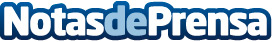 La reparación de averías, el checking, el pago al propietario o la desokupación, los nuevos servicios de las agencias inmobiliariasCrece, según los datos de Youhomey, inmobiliaria especializada en alquiler temporal, el número de propietarios que demanda unos servicios que van mucho más allá de la selección de un inquilino solventeDatos de contacto:Pura De ROJAS619983310Nota de prensa publicada en: https://www.notasdeprensa.es/la-reparacion-de-averias-el-checking-el-pago Categorias: Inmobiliaria Madrid Hogar Otros Servicios http://www.notasdeprensa.es